Муниципальное дошкольное образовательное учреждение«Детский сад «Ладушки» г. ЛихославльКонспект летнего спортивного праздника 
для детей 4-6 лет

«Мяч – наш лучший друг»подготовила воспитатель Баженова Дарья Дмитриевнаг. Лихославль 2017Летний спортивный праздник «Мяч – наш лучший друг»Место проведения: спортивная площадка МДОУ «Детский сад «Ладушки» г. ЛихославльАвтор: Баженова Дарья Дмитриевна, воспитатель второй младшей группы «Почемучки»Участники: дети 4 - 6 лет, воспитатели (Клоуны Федя, Ириска, Веснушка, Мяч).Цель: формировать интерес к физической культуре и физическим упражнениям.Задачи: Совершенствовать двигательные умения и навыки, развивать физические качества: силу, ловкость, ориентировку в пространстве, координацию движений, быстроту в играх с мячами и шарами. Воспитывать чувство взаимопомощи, внимания друг к другу, способствовать развитию дружелюбия. Закреплять знания детей о видах мячей. Создать хорошее настроение, вызвать чувства радости.Оборудование:Костюмы клоунов, костюм Мяча, Корзина с большими мячами, воздушные шары, 6 обручей, веревка с шарами, маленькие мячикиИнтеграция образовательных областей: Физическое развитие, Социально-коммуникативное развитие, Художественно – эстетическое развитие, Познавательное развитие.Предварительная работа:1. Чтение рассказов, стихов и загадок о мяче.2. Закрепление игр и упражнений с различными видами мячей.Ход мероприятия:Играет весёлая музыка. Дети выходят на улицу, их встречают клоуны.Федя: Здравствуйте, ребятишки!Ириска: Привет, девчонки!Веснушка: Привет, мальчишки!Федя: Меня зовут Федя. А это мои подружки: Ириска и Веснушка!Я очень люблю заниматься спортом. Видите, какой я сильный!Ириска: У Феди даже гири есть.Веснушка: Сейчас мы вам их покажем.Звучит песня «Ритмика Подсолнухи» разыгрывается шуточная мини-сценка: Веснушка и Ириска несут две гири (два фитбольных мяча), изображают как им тяжело, вытирают пот со лба. Подносят «гири» Феди. Федя, засучив рукава, с усердием поднимает «гири» вверх. Веснушка и Ириска восхищенно хлопают. И тут Федя запускает осторожно большой мяч в зал. Проводится игра с детьми «Отбрось мяч».Ириска: А мы с Веснушкой просто обожаем танцевать, мы занимаемся спортивной гимнастикой. Хотите и вас научим!Танец «Весёлая зарядка» (Кукутики)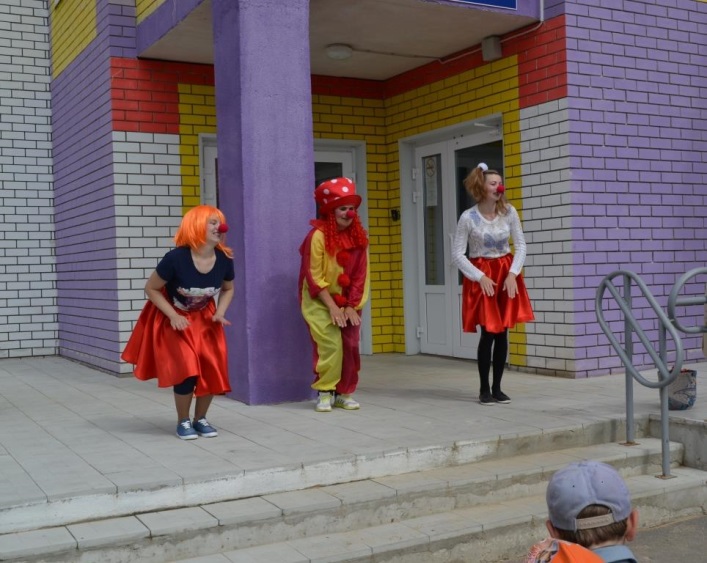 Федя: Ребята, посмотрите, я вижу воздушные шары (обращает внимание детей на спортивную площадку, украшенную шарами). Как красиво! Пойдемте, посмотрим! Наверное, там весело!Играет песня «Мячик»(дети отправляются на спортивную площадку. В центре площадки лежит Мяч громко вздыхает).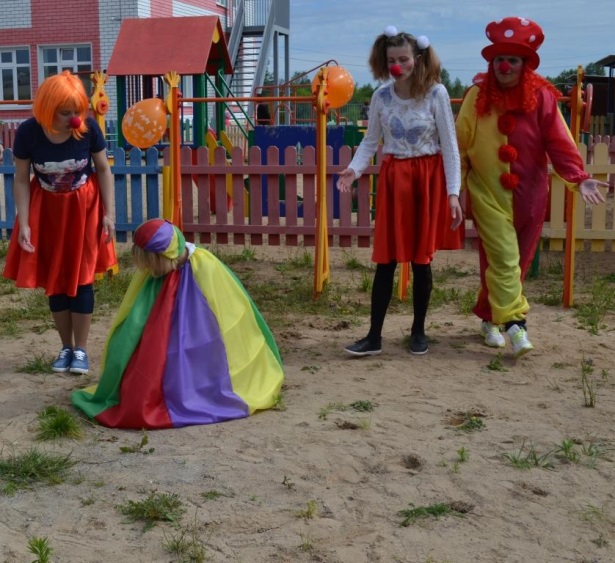 Федя: Ой, а это кто?Веснушка: И чего это он все вздыхает?Ириска: Ребята, вы не знаете, кто его обидел?Дети: Нет!Федя: Он давно уже здесь лежит. Это же мячик.Веснушка: Друзья, выходит он ничей.Ириска: Нет, Веснушка, был у него друг…. Был, да сплыл. Родители подарили мальчику много новых игрушек. Вот он и уехал с новыми друзьями, а этого…забыл.Веснушка: Да! Дела!Федя: А ведь он был самым весёлым мячом на всём белом свете, а сейчас вот загрустил.Веснушка: О плохом друге и горевать не стоит.Ириска подходит к мячу и, прислушиваясь, говорит: Всхлипывает! Да хватит тебе лежать. Пошел бы и сам нашел себе друга.Веснушка: Только хорошего друга. Ну что же ты?Федя: Смотрите! Он пошел!Веснушка: Да, пошел!Вместе: Пошел!Мяч покатился около детей.Мяч: Ребята, а вы будите со мной дружить?Дети: Да-а-а!Федя: Ребята, а раз мы с Мячиком подружились. Давайте вместе поиграем. Я знаю столько игр с мячом!Веснушка, Ириска, Федя ведут детей играть в подвижные игры с мячом.Игра «Кто больше».Площадка делится на две равные части при помощи веревки с шарами (держат Федя, Веснушка). Команды выстраиваются на противоположных сторонах. Около каждой команды лежит обруч, в котором находятся мячи (сухой бассейн). По команде дети начинают перебрасывать мячи на противоположную сторону. Предлагаем детям взять по два мяча, и бросать их попеременно левой и правой руками, через веревку.По сигналу игра прекращается, дети собирают мячи со своей площадки в обруч. Побеждает команда, у которой окажется меньше мячей.«Мой весёлый, звонкий мяч» (возраст 3-4 г.).Мяч: А я тоже весёлую игру знаю. И приглашаю поиграть со мной самых юных участников праздника.Ириска: Ребята, выходите, поиграйте с Мячиком.Мяч: Сейчас я превращу вас в мячики. Вокруг себя повернитесь и в мячики дружно превратитесь. Руки на пояс, прыгаем вместе со мной мои маленькие мячики.Ведущий (педагог в костюме мяча) вместе с детьми выполняет прыжки на двух ногах на месте, изображая мячики.Со словами: «Мой весёлый, звонкий мяч,Ты куда пустился вскачь?Красный, жёлтый, голубой,Не угнаться за тобой! А теперь догоните меня!После прыжков дети бегут за ведущим по кругу и пытаются догнать Мяч.«Наступление»Дети выстраиваются в две команды на противоположных сторонах площадки.Одна команда с мячами в руках, другая без мячей. Первыми наступает команда, у которой нет мячей. Под музыку взявшись за руки и высоко поднимая колени, дети идут ровной линией к команде соперников. Когда между ними остается 2-3 м. звучит сигнал, по которому наступающие отпускают руки и бегут к своей стороне площадки. Соперники отражают атаку, бросая мячи в убегающих детей, стараясь попасть в движущуюся цель.Подсчитывается, сколько было попаданий. Дети меняются ролями и игра продолжается.)Футбол (все мальчики).Федя: А сейчас поиграют только мальчишки. В настоящую мужскую игру – футбол. Мы с мячом на ворота. На поле выходят мальчишки, проверим кто здесь самый меткий, самый ловкий. Мячи на поле!Ириска: Девчонки, болеем за мальчишек!Звучит песня группы «Волшебники Двора» – «Все на футбол». В игре участвуют 8 мячей.Ириска: Веснушка, а давай в нашу любимую игру сыграем.Веснушка: Мы любим баскетбол.Ириска: Ваша задача забросить мяч в кольцо.«Забрось мяч в кольцо» (все группы)Дети встают в три колоны (команда Феди, команда Веснушки, команда Ириски). Каждый держит в руках по два обруча. Дети по двое бросают мяч, встают в конец колоны.Ириска: Ничего себе, какие вы меткие.Веснушка: Ну, давайте проверим, какие вы быстрые.«Передай мяч» (все группы).Мяч в руках у первого участника команды, по свистку мяч передают от одного участника до другого, побеждает та команда, у которой мяч быстрее дойдет до конца, то есть последнего участника колоны.Мяч: Ребята, какие же ловкие, быстрые, смелые, сильные. А самое главное, какие же вы дружные! Вы справились со всеми играми, и всё это сделали ВМЕСТЕ! Я так рад, что у меня такие хорошие друзья! Вы не забывайте и не бросайте меня!Федя: Конечно, нет, ты Мяч – наш друг!Ириска: Нам с тобой было очень весело!Веснушка: Теперь ребята знают очень много игр с мячом!Федя: Ребята, обещаете почаще играть с мячами? Дети: Да!Ириска: Тогда приглашаем всех на весёлый танец ДРУЖБЫ!Праздник завершается общим весёлым танцем Барбарики «Дружба».Список использованной литературы
Интернет-источникиMaam.ru. С.Манакова. «Праздник мяча». Сценарий летнего спортивного праздника для всех возрастных групп [Электронный ресурс] – Режим доступа: http://www.maam.ru/detskijsad/privet-iz-leta-prazdnik-mjacha.html (дата обращения 22.06.2017).Источники иллюстрацийФотографии из личного архива